Minha apresentaçãoOi, sou Judith. Tenho 14 anos e moro em Ruecas.Tenho cabelos loiros e sou alto. Eu não me considero muito afetuoso e amável.Minha comida favorita é pizza, eu realmente gosto de esportes e meu esporte favorito é o futebol.Eu gosto de fazer comprasEu também gosto de sair com meus amigos e festa.Quando eu cresço eu quero estudar em Sevilha algo relacionado ao esporte.Adoro animais, na minha casa tenho dois cachorros, um pássaro e uma tartaruga.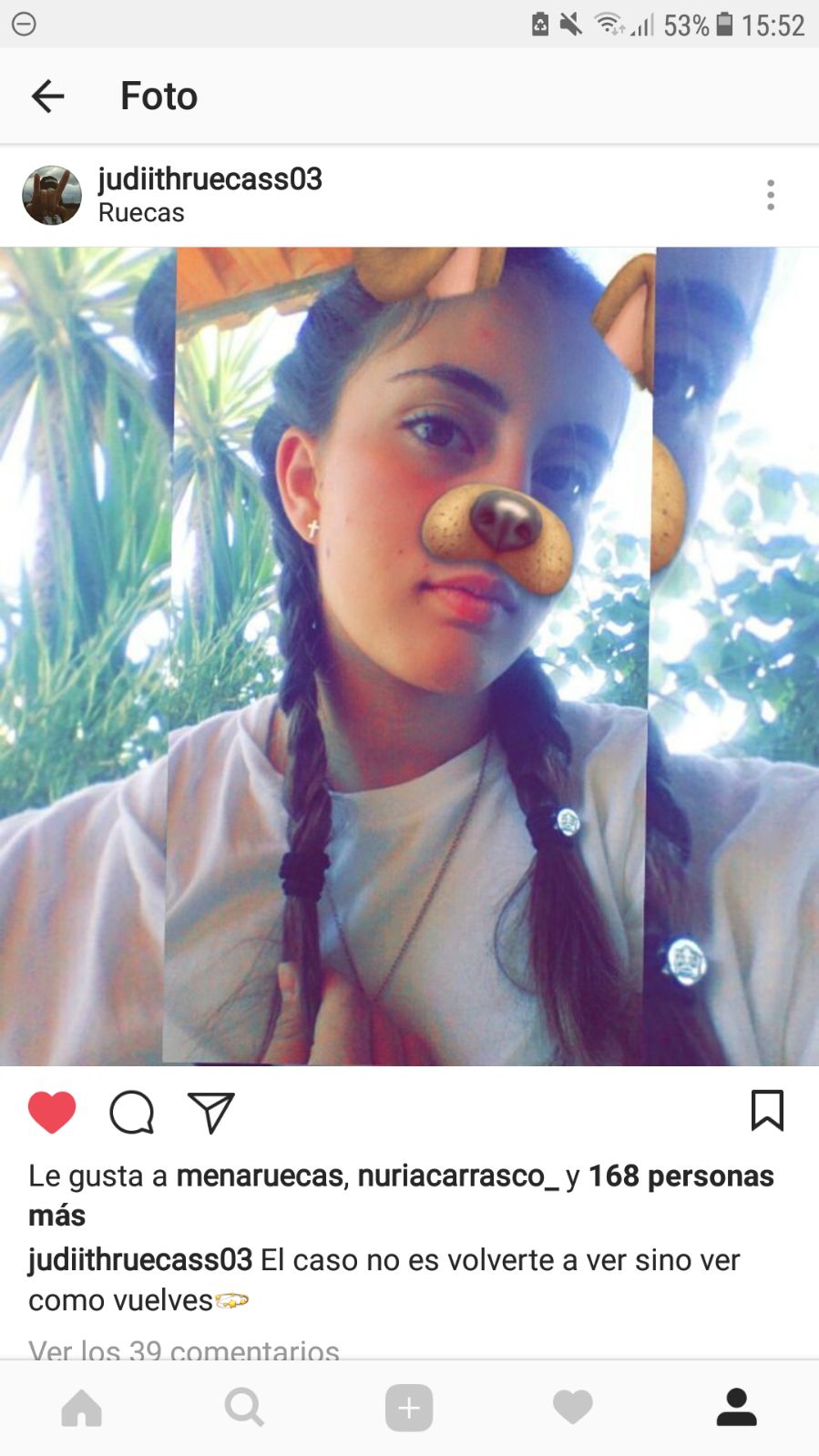 JUDITH MORENO MORALES 3 ESO B 